  Ingrédients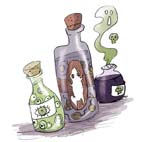 2 ailes de chauve-souris5 pincées de poudre de corne de licorne1 c à c d’œufs de crapaud3 c à s de jus de citrouille40 œufs d’Hippogriffe1 verre de lait d’ogresse7 gouttes de sang de dragon1 poignée de poiles de loup-garou3 pincées de poudre de peau de serpent4 pincées de poudre de scarabée4 litre de bile de Gobelin15 billes de poison6 yeux de triton5 champignons vénéneux                Recette      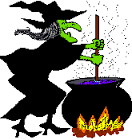 Dans un grand chaudron magique, verser 1 litre de bile de Gobelin, ajouter 5 pincées de poudre de corne de licorne, 3 pincées de poudre de peau de serpent, 4 pincées de poudre de scarabée, 2 ailes de chauve-souris et 1 cuillère à café d’œufs de crapaud. Bien remuer.Ajouter ensuite 1 verre de lait d’ogresse, 3 cuillères à soupe de jus de citrouille et 7 gouttes de sang de dragon.Remuer, quand le mélange devient visqueux, y jeter 1 poignée de poiles de loup-garou, 15 billes de poison, les 6 yeux de triton et les 5 champignons vénéneux. Arroser le tout avec les 3 litres de bile de gobelin puis jeter rapidement les 40 œufs d’hippogriffe.Reculez ! la potion est prête. Maintenant vous pouvez réciter le sortilège.